Dear parents/ Carers,At Northwood Broom, we believe in the magic of books! Reading at Northwood Broom is of great importance and we ensure that reading of some form is shared daily with all children at school. Reading not only teaches a child to recognise new sounds/ words (and ultimately become a fluent reader), it teaches children to find adventure, ideas and answers through books. It strengthens relationships and creates memories as a family activity, it builds a rich vocabulary and strengthens fluency in reading. Daily reading allows children’s imagination and creativity to blossom and awakens them to the world around them!It is compulsory that your child reads at home at least 3 times a week but reading beyond this is encouraged. As an incentive to celebrate our love of reading, Dalmatians have introduced a new Reading Reward Chart that will be displayed in our classrooms. If your child reads 3 times a week at home, as expected (and diaries are signed), they will receive a ticket to win a book at the end of the week. If your child reads more than 3 times, they will receive extra tickets, subsequently having more chance of winning at the end of the week! Here is what our new Reading Chart looks like- the children are excited to be able to mark off if they’ve read using our ‘dabbers’ and make it to the gold star!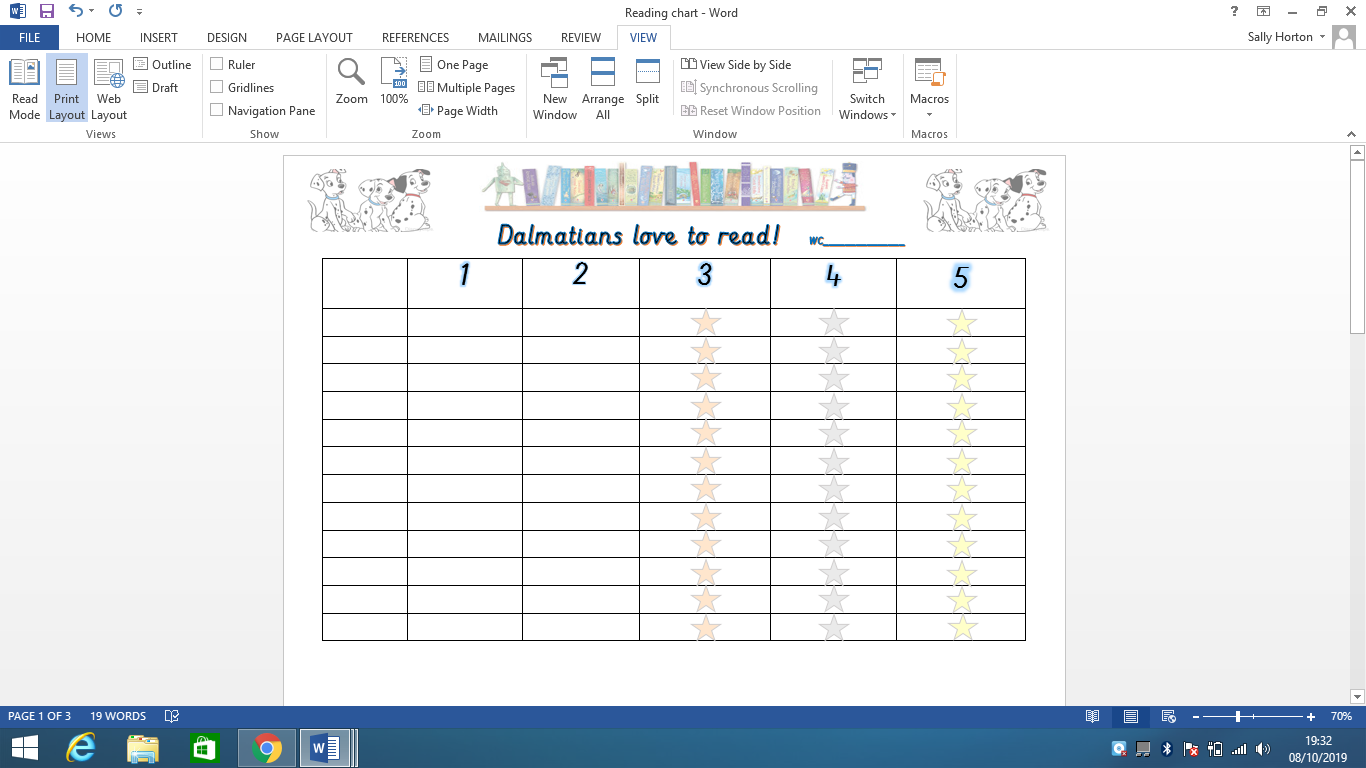 We thank you in advance for your support.Miss Horton, Miss Slinn and the Reception team!